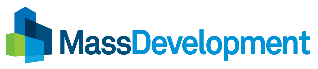 FINANCING REQUEST – Tax-Exempt Financing for ManufacturersATTACHMENTS FOR TAX-EXEMPT INDUSTRIAL DEVELOPMENT BOND FINANCINGMassDevelopment’s Tax-Exempt Industrial Development Bond (IDB) Program provides qualified manufacturers below market rate financing for a variety of capital projects. The use of tax-exempt bond proceeds is limited by the Federal Tax Code; please discuss your project with a MassDevelopment officer before submitting an application package.In addition to the application fee of $750, MassDevelopment‘s one-time issuance fee is 1% of the principal amount of bonds, due at closing.  Alternatively, the borrower may choose to pay a fee of 0.12% of the principal amount at closing and annually on the anniversary date of the bonds based on the amount outstanding at that time.Please submit the following items with your application; your MassDevelopment investment banking officer will contact you with any additional needs or confirm that your application is complete:  A description of the nature of your manufacturing operation, including materials used in the manufacturing process, and the finished goods  A description and/or a diagram showing how new manufacturing space will be allocated between core manufacturing, office space, warehousing, and other ancillary operations  Three years of historical capital expenditures and three years of forecasted capital expenditures (for the period after the anticipated bond issuance date)  Financial statements for the past three fiscal years and a completed Debt Service Coverage Analysis covering the most recent 3 fiscal years and 3 years projections  An application fee of $750 payable to MassDevelopment*Footnotes (Please provide details on Adjustments (if any) and any other items needing explanation.APPLICANT INFORMATIONAPPLICANT INFORMATIONAPPLICANT INFORMATIONAPPLICANT INFORMATIONAPPLICANT INFORMATIONAmount Requested$      Applicant’s NameApplicant’s NameApplicant’s NameApplicant’s NameApplicant’s NameApplicant’s NameContact PersonContact PersonContact PersonContact PersonContact PersonTitleTitleTitleStreet AddressStreet AddressStreet AddressStreet AddressStreet AddressCityCityStateStateStateZip CodeZip CodeProject Address (if different from Applicant Address)Project Address (if different from Applicant Address)Project Address (if different from Applicant Address)Project Address (if different from Applicant Address)Project Address (if different from Applicant Address)Project Address (if different from Applicant Address)Project Address (if different from Applicant Address)Project Address (if different from Applicant Address)Project Address (if different from Applicant Address)Project Address (if different from Applicant Address)Project Address (if different from Applicant Address)Project Address (if different from Applicant Address)Project Address (if different from Applicant Address)TelephoneEmailEmailWebsiteWebsiteWebsiteWebsiteOrganization/Company Name/Project TitleOrganization/Company Name/Project TitleOrganization/Company Name/Project TitleOrganization/Company Name/Project TitleOrganization/Company Name/Project TitleOrganization/Company Name/Project TitleOrganization/Company Name/Project TitleOrganization/Company Name/Project TitleOrganization/Company Name/Project TitlePresident/CEOPresident/CEOPresident/CEOPresident/CEONAICS CodeNAICS CodeNAICS CodeNAICS CodeTax ID NumberTax ID NumberTax ID NumberTax ID NumberTax ID NumberTax ID NumberApplicant’s Primary Banking Relationship (if applicable):Applicant’s Primary Banking Relationship (if applicable):Applicant’s Primary Banking Relationship (if applicable):Applicant’s Primary Banking Relationship (if applicable):Applicant’s Primary Banking Relationship (if applicable):Applicant’s Primary Banking Relationship (if applicable):Applicant’s Primary Banking Relationship (if applicable):Applicant’s Primary Banking Relationship (if applicable):Applicant’s Primary Banking Relationship (if applicable):Applicant’s Primary Banking Relationship (if applicable):Applicant’s Primary Banking Relationship (if applicable):Applicant’s Primary Banking Relationship (if applicable):Applicant’s Primary Banking Relationship (if applicable):Applicant’s Primary Banking Relationship (if applicable):Applicant’s Primary Banking Relationship (if applicable):Applicant’s Primary Banking Relationship (if applicable):Name of BankName of BankName of BankContact NameContact NameContact NameContact NameContact NameContact NameAddressAddressTelephoneTelephoneTelephoneDETAILS DETAILS DETAILS DETAILS DETAILS Brief description of the purposes for which you are seeking financing. If for a real estate project, include address, ownership, and formof site control if not owned. If for equipment, please describe the items to be purchased and the purposes for which they will be used. For all projects, include the dates of milestones such as site acquisition, start and completion of construction, equipment delivery, etc. and the reason for undertaking the project.Brief description of the purposes for which you are seeking financing. If for a real estate project, include address, ownership, and formof site control if not owned. If for equipment, please describe the items to be purchased and the purposes for which they will be used. For all projects, include the dates of milestones such as site acquisition, start and completion of construction, equipment delivery, etc. and the reason for undertaking the project.Brief description of the purposes for which you are seeking financing. If for a real estate project, include address, ownership, and formof site control if not owned. If for equipment, please describe the items to be purchased and the purposes for which they will be used. For all projects, include the dates of milestones such as site acquisition, start and completion of construction, equipment delivery, etc. and the reason for undertaking the project.Brief description of the purposes for which you are seeking financing. If for a real estate project, include address, ownership, and formof site control if not owned. If for equipment, please describe the items to be purchased and the purposes for which they will be used. For all projects, include the dates of milestones such as site acquisition, start and completion of construction, equipment delivery, etc. and the reason for undertaking the project.Brief description of the purposes for which you are seeking financing. If for a real estate project, include address, ownership, and formof site control if not owned. If for equipment, please describe the items to be purchased and the purposes for which they will be used. For all projects, include the dates of milestones such as site acquisition, start and completion of construction, equipment delivery, etc. and the reason for undertaking the project.Has the applicant discussed the proposed project with officials of the host municipality and/or other community groups?   Yes   No   If Yes, explain.Has the applicant discussed the proposed project with officials of the host municipality and/or other community groups?   Yes   No   If Yes, explain.Has the applicant discussed the proposed project with officials of the host municipality and/or other community groups?   Yes   No   If Yes, explain.Has the applicant discussed the proposed project with officials of the host municipality and/or other community groups?   Yes   No   If Yes, explain.Has the applicant discussed the proposed project with officials of the host municipality and/or other community groups?   Yes   No   If Yes, explain.TOTAL PROJECT COSTSIndicate below the estimated project costsTOTAL PROJECT COSTSIndicate below the estimated project costsTOTAL PROJECT COSTSIndicate below the estimated project costsTOTAL PROJECT COSTSIndicate below the estimated project costsTOTAL PROJECT COSTSIndicate below the estimated project costsTOTAL PROJECT COSTSIndicate below the estimated project costsTOTAL PROJECT COSTSIndicate below the estimated project costsTOTAL PROJECT COSTSIndicate below the estimated project costsTOTAL PROJECT COSTSIndicate below the estimated project costsTOTAL PROJECT COSTSIndicate below the estimated project costsTOTAL PROJECT COSTSIndicate below the estimated project costsTOTAL PROJECT COSTSIndicate below the estimated project costsTOTAL PROJECT COSTSIndicate below the estimated project costsTOTAL PROJECT COSTSIndicate below the estimated project costsTOTAL PROJECT COSTSIndicate below the estimated project costsTOTAL PROJECT COSTSIndicate below the estimated project costsLand AcquisitionLand AcquisitionLand AcquisitionSize in AcresSize in AcresCostCost$      $      Existing Building AcquisitionExisting Building AcquisitionExisting Building AcquisitionSquare FeetSquare FeetCostCost$      $      Site PrepSite PrepCostCostCost$      $      Construction of New BuildingConstruction of New BuildingConstruction of New BuildingSquare FeetSquare FeetCostCost$      $      Improvements to an Existing BuildingImprovements to an Existing BuildingImprovements to an Existing BuildingSquare FeetSquare FeetCostCost$      $      Construction of an AdditionConstruction of an AdditionConstruction of an AdditionSquare FeetSquare FeetCostCost$      $      Environmental RemediationEnvironmental RemediationEnvironmental RemediationCostCost$      $      Soft Costs (architectural, engineering, other development costs)Soft Costs (architectural, engineering, other development costs)Soft Costs (architectural, engineering, other development costs)Soft Costs (architectural, engineering, other development costs)Soft Costs (architectural, engineering, other development costs)Soft Costs (architectural, engineering, other development costs)Soft Costs (architectural, engineering, other development costs)CostCost$      $      Closing Costs including legalClosing Costs including legalClosing Costs including legalClosing Costs including legalClosing Costs including legalClosing Costs including legalClosing Costs including legalCostCost$      $      Refunding of debtRefunding of debtRefunding of debtRefunding of debtRefunding of debtRefunding of debtRefunding of debtCostCost$      $      EquipmentEquipmentEquipmentEquipmentEquipmentEquipmentEquipmentCostCost$      $      Working CapitalWorking CapitalWorking CapitalWorking CapitalWorking CapitalWorking CapitalWorking CapitalCostCost$      $      Total Project CostsTotal Project CostsTotal Project CostsTotal Project CostsTotal Project CostsTotal Project Costs$       $       $       (Equal to Total Project Sources below)(Equal to Total Project Sources below)(Equal to Total Project Sources below)(Equal to Total Project Sources below)(Equal to Total Project Sources below)(Equal to Total Project Sources below)(Equal to Total Project Sources below)(Equal to Total Project Sources below)(Equal to Total Project Sources below)TOTAL PROJECT SOURCESName all anticipated sources of financing (including loans, equity, grants, public, etc.)TOTAL PROJECT SOURCESName all anticipated sources of financing (including loans, equity, grants, public, etc.)TOTAL PROJECT SOURCESName all anticipated sources of financing (including loans, equity, grants, public, etc.)TOTAL PROJECT SOURCESName all anticipated sources of financing (including loans, equity, grants, public, etc.)TOTAL PROJECT SOURCESName all anticipated sources of financing (including loans, equity, grants, public, etc.)TOTAL PROJECT SOURCESName all anticipated sources of financing (including loans, equity, grants, public, etc.)TOTAL PROJECT SOURCESName all anticipated sources of financing (including loans, equity, grants, public, etc.)TOTAL PROJECT SOURCESName all anticipated sources of financing (including loans, equity, grants, public, etc.)TOTAL PROJECT SOURCESName all anticipated sources of financing (including loans, equity, grants, public, etc.)TOTAL PROJECT SOURCESName all anticipated sources of financing (including loans, equity, grants, public, etc.)TOTAL PROJECT SOURCESName all anticipated sources of financing (including loans, equity, grants, public, etc.)TOTAL PROJECT SOURCESName all anticipated sources of financing (including loans, equity, grants, public, etc.)TOTAL PROJECT SOURCESName all anticipated sources of financing (including loans, equity, grants, public, etc.)TOTAL PROJECT SOURCESName all anticipated sources of financing (including loans, equity, grants, public, etc.)MassDevelopment Requested AmountMassDevelopment Requested AmountMassDevelopment Requested AmountAmountAmount$      $      Other Funding Sources:Other Funding Sources:AmountAmount$      $      AmountAmount$      $      AmountAmount$      $      AmountAmount$      $      AmountAmount$      $      Total Project SourcesTotal Project SourcesTotal Project SourcesTotal Project SourcesTotal Project Sources$      $      $      (Equal to Total Project Costs above)(Equal to Total Project Costs above)(Equal to Total Project Costs above)(Equal to Total Project Costs above)(Equal to Total Project Costs above)(Equal to Total Project Costs above)(Equal to Total Project Costs above)(Equal to Total Project Costs above)PUBLIC PURPOSEPUBLIC PURPOSEPUBLIC PURPOSEPUBLIC PURPOSEPUBLIC PURPOSEPUBLIC PURPOSEPUBLIC PURPOSEPUBLIC PURPOSEPUBLIC PURPOSEPUBLIC PURPOSEPUBLIC PURPOSEPUBLIC PURPOSEPUBLIC PURPOSEPUBLIC PURPOSEMassDevelopment contacts customers periodically after closing to ascertain the number of jobs that have been created. Please give your most realistic expectation.MassDevelopment contacts customers periodically after closing to ascertain the number of jobs that have been created. Please give your most realistic expectation.MassDevelopment contacts customers periodically after closing to ascertain the number of jobs that have been created. Please give your most realistic expectation.MassDevelopment contacts customers periodically after closing to ascertain the number of jobs that have been created. Please give your most realistic expectation.MassDevelopment contacts customers periodically after closing to ascertain the number of jobs that have been created. Please give your most realistic expectation.MassDevelopment contacts customers periodically after closing to ascertain the number of jobs that have been created. Please give your most realistic expectation.MassDevelopment contacts customers periodically after closing to ascertain the number of jobs that have been created. Please give your most realistic expectation.MassDevelopment contacts customers periodically after closing to ascertain the number of jobs that have been created. Please give your most realistic expectation.MassDevelopment contacts customers periodically after closing to ascertain the number of jobs that have been created. Please give your most realistic expectation.MassDevelopment contacts customers periodically after closing to ascertain the number of jobs that have been created. Please give your most realistic expectation.MassDevelopment contacts customers periodically after closing to ascertain the number of jobs that have been created. Please give your most realistic expectation.MassDevelopment contacts customers periodically after closing to ascertain the number of jobs that have been created. Please give your most realistic expectation.MassDevelopment contacts customers periodically after closing to ascertain the number of jobs that have been created. Please give your most realistic expectation.MassDevelopment contacts customers periodically after closing to ascertain the number of jobs that have been created. Please give your most realistic expectation.Current number of employees (specify between Full and Part Time):Current number of employees (specify between Full and Part Time):Current number of employees (specify between Full and Part Time):    Full Time:    Full Time:    Full Time:    Full Time:    Part Time:    Part Time:    Part Time:Number of new employees to be hired in MA over the next three years:Number of new employees to be hired in MA over the next three years:Number of new employees to be hired in MA over the next three years:Number of new employees to be hired in MA over the next three years:Full Time:Full Time:Full Time:    Part Time:    Part Time:    Part Time:Number of housing units to be created or rehabbed as a result of this project: Number of housing units to be created or rehabbed as a result of this project: Number of housing units to be created or rehabbed as a result of this project: Number of housing units to be created or rehabbed as a result of this project: Number of housing units to be created or rehabbed as a result of this project: Number of housing units to be created or rehabbed as a result of this project: New:New: Rehabbed: Rehabbed:Will any Massachusetts facility be closed or existing employees transferred as a result of the proposed project?   Yes   No   
If Yes, Explain.Will any Massachusetts facility be closed or existing employees transferred as a result of the proposed project?   Yes   No   
If Yes, Explain.Will any Massachusetts facility be closed or existing employees transferred as a result of the proposed project?   Yes   No   
If Yes, Explain.Will any Massachusetts facility be closed or existing employees transferred as a result of the proposed project?   Yes   No   
If Yes, Explain.Will any Massachusetts facility be closed or existing employees transferred as a result of the proposed project?   Yes   No   
If Yes, Explain.Will any Massachusetts facility be closed or existing employees transferred as a result of the proposed project?   Yes   No   
If Yes, Explain.Will any Massachusetts facility be closed or existing employees transferred as a result of the proposed project?   Yes   No   
If Yes, Explain.Will any Massachusetts facility be closed or existing employees transferred as a result of the proposed project?   Yes   No   
If Yes, Explain.Will any Massachusetts facility be closed or existing employees transferred as a result of the proposed project?   Yes   No   
If Yes, Explain.Will any Massachusetts facility be closed or existing employees transferred as a result of the proposed project?   Yes   No   
If Yes, Explain.Will any Massachusetts facility be closed or existing employees transferred as a result of the proposed project?   Yes   No   
If Yes, Explain.Will any Massachusetts facility be closed or existing employees transferred as a result of the proposed project?   Yes   No   
If Yes, Explain.Will any Massachusetts facility be closed or existing employees transferred as a result of the proposed project?   Yes   No   
If Yes, Explain.Will any Massachusetts facility be closed or existing employees transferred as a result of the proposed project?   Yes   No   
If Yes, Explain.Please discuss any other ways that your project benefits the local community or the Commonwealth.Please discuss any other ways that your project benefits the local community or the Commonwealth.Please discuss any other ways that your project benefits the local community or the Commonwealth.Please discuss any other ways that your project benefits the local community or the Commonwealth.Please discuss any other ways that your project benefits the local community or the Commonwealth.Please discuss any other ways that your project benefits the local community or the Commonwealth.Please discuss any other ways that your project benefits the local community or the Commonwealth.Please discuss any other ways that your project benefits the local community or the Commonwealth.Please discuss any other ways that your project benefits the local community or the Commonwealth.Please discuss any other ways that your project benefits the local community or the Commonwealth.Please discuss any other ways that your project benefits the local community or the Commonwealth.Please discuss any other ways that your project benefits the local community or the Commonwealth.Please discuss any other ways that your project benefits the local community or the Commonwealth.Please discuss any other ways that your project benefits the local community or the Commonwealth.By submitting this request, you represent and certify to the best of your knowledge and belief that the information you have provided and exhibits or attachments hereto is true and complete and accurately describes the proposed project. You agree to promptly inform MassDevelopment of any changes which may occur.By submitting this request, you represent and certify to the best of your knowledge and belief that the information you have provided and exhibits or attachments hereto is true and complete and accurately describes the proposed project. You agree to promptly inform MassDevelopment of any changes which may occur.By submitting this request, you represent and certify to the best of your knowledge and belief that the information you have provided and exhibits or attachments hereto is true and complete and accurately describes the proposed project. You agree to promptly inform MassDevelopment of any changes which may occur.By submitting this request, you represent and certify to the best of your knowledge and belief that the information you have provided and exhibits or attachments hereto is true and complete and accurately describes the proposed project. You agree to promptly inform MassDevelopment of any changes which may occur.By submitting this request, you represent and certify to the best of your knowledge and belief that the information you have provided and exhibits or attachments hereto is true and complete and accurately describes the proposed project. You agree to promptly inform MassDevelopment of any changes which may occur.By submitting this request, you represent and certify to the best of your knowledge and belief that the information you have provided and exhibits or attachments hereto is true and complete and accurately describes the proposed project. You agree to promptly inform MassDevelopment of any changes which may occur.By submitting this request, you represent and certify to the best of your knowledge and belief that the information you have provided and exhibits or attachments hereto is true and complete and accurately describes the proposed project. You agree to promptly inform MassDevelopment of any changes which may occur.By submitting this request, you represent and certify to the best of your knowledge and belief that the information you have provided and exhibits or attachments hereto is true and complete and accurately describes the proposed project. You agree to promptly inform MassDevelopment of any changes which may occur.By submitting this request, you represent and certify to the best of your knowledge and belief that the information you have provided and exhibits or attachments hereto is true and complete and accurately describes the proposed project. You agree to promptly inform MassDevelopment of any changes which may occur.By submitting this request, you represent and certify to the best of your knowledge and belief that the information you have provided and exhibits or attachments hereto is true and complete and accurately describes the proposed project. You agree to promptly inform MassDevelopment of any changes which may occur.By submitting this request, you represent and certify to the best of your knowledge and belief that the information you have provided and exhibits or attachments hereto is true and complete and accurately describes the proposed project. You agree to promptly inform MassDevelopment of any changes which may occur.By submitting this request, you represent and certify to the best of your knowledge and belief that the information you have provided and exhibits or attachments hereto is true and complete and accurately describes the proposed project. You agree to promptly inform MassDevelopment of any changes which may occur.By submitting this request, you represent and certify to the best of your knowledge and belief that the information you have provided and exhibits or attachments hereto is true and complete and accurately describes the proposed project. You agree to promptly inform MassDevelopment of any changes which may occur.By submitting this request, you represent and certify to the best of your knowledge and belief that the information you have provided and exhibits or attachments hereto is true and complete and accurately describes the proposed project. You agree to promptly inform MassDevelopment of any changes which may occur.COMPLETING YOUR APPLICATIONCOMPLETING YOUR APPLICATIONCOMPLETING YOUR APPLICATIONCOMPLETING YOUR APPLICATIONCOMPLETING YOUR APPLICATIONCOMPLETING YOUR APPLICATIONYour application will be compete when your MassDevelopment financing officer has received the above information as well as the following attachments and certifications. If you are not already working with us we encourage you to call 800-445-8030 before submitting materials.Your application will be compete when your MassDevelopment financing officer has received the above information as well as the following attachments and certifications. If you are not already working with us we encourage you to call 800-445-8030 before submitting materials.Your application will be compete when your MassDevelopment financing officer has received the above information as well as the following attachments and certifications. If you are not already working with us we encourage you to call 800-445-8030 before submitting materials.Your application will be compete when your MassDevelopment financing officer has received the above information as well as the following attachments and certifications. If you are not already working with us we encourage you to call 800-445-8030 before submitting materials.Your application will be compete when your MassDevelopment financing officer has received the above information as well as the following attachments and certifications. If you are not already working with us we encourage you to call 800-445-8030 before submitting materials.Your application will be compete when your MassDevelopment financing officer has received the above information as well as the following attachments and certifications. If you are not already working with us we encourage you to call 800-445-8030 before submitting materials.DEBT SERVICE COVERAGE ANALYSIS(Please complete the information below for the past 3 years and provide projections for the next 3 years.)DEBT SERVICE COVERAGE ANALYSIS(Please complete the information below for the past 3 years and provide projections for the next 3 years.)DEBT SERVICE COVERAGE ANALYSIS(Please complete the information below for the past 3 years and provide projections for the next 3 years.)DEBT SERVICE COVERAGE ANALYSIS(Please complete the information below for the past 3 years and provide projections for the next 3 years.)DEBT SERVICE COVERAGE ANALYSIS(Please complete the information below for the past 3 years and provide projections for the next 3 years.)DEBT SERVICE COVERAGE ANALYSIS(Please complete the information below for the past 3 years and provide projections for the next 3 years.)DEBT SERVICE COVERAGE ANALYSIS(Please complete the information below for the past 3 years and provide projections for the next 3 years.)DEBT SERVICE COVERAGE ANALYSIS(Please complete the information below for the past 3 years and provide projections for the next 3 years.)DEBT SERVICE COVERAGE ANALYSIS(Please complete the information below for the past 3 years and provide projections for the next 3 years.)DEBT SERVICE COVERAGE ANALYSIS(Please complete the information below for the past 3 years and provide projections for the next 3 years.)DEBT SERVICE COVERAGE ANALYSIS(Please complete the information below for the past 3 years and provide projections for the next 3 years.)DEBT SERVICE COVERAGE ANALYSIS(Please complete the information below for the past 3 years and provide projections for the next 3 years.)Past 3 YearsPast 3 YearsPast 3 YearsPast 3 YearsPast 3 YearsNext 3 Years (Projected)Next 3 Years (Projected)Next 3 Years (Projected)Next 3 Years (Projected)Fiscal Year Ending:Fiscal Year Ending:Total Revenues:Total Revenues:$      $      $      $      $      $      $      $      $      Total Expenses:Total Expenses:$      $      $      $      $      $      $      $      $      Net Income:Net Income:$      $      $      $      $      $      $      $      $      Depreciation:Depreciation:$      $      $      $      $      $      $      $      $      Interest:Interest:$      $      $      $      $      $      $      $      $      (Adjustment for non-cash items, if applicable*)(Adjustment for non-cash items, if applicable*)(Adjustment for non-cash items, if applicable*)(Adjustment for non-cash items, if applicable*)$      $      $      $      $      $      $      $      $      Total Cash Available for Debt Service:Total Cash Available for Debt Service:Total Cash Available for Debt Service:Total Cash Available for Debt Service:$      $      $      $      $      $      $      $      $      Debt Service:Debt Service:$      $      $      $      $      $      $      $      $      Debt Service Coverage Ratio:Debt Service Coverage Ratio:Debt Service Coverage Ratio:Debt Service Coverage Ratio:CERTIFICATIONSBy submitting this application, the applicant certifies and agrees to the following*:Survival of Representations: The representations included in this application shall survive the closing of any resulting MassDevelopment financing.This application constitutes an agreement pursuant to the provisions of M.G.L. Chapter 149, Section 182, whereby any facility financed in whole or part by MassDevelopment is subject to certain standards of corporate behavior in the event of a plant closing or partial closing as defined in M.G.L. Chapter 151A, Section 71A.Northern Ireland: The borrower certifies that if it conducts business in Northern Ireland, it does or will do so in accordance with the McBride Principles as set forth in M.G.L. Chapter 7, Section 22C.  People’s Republic of China: Prior to closing, the borrower will be required to make certain certifications and agree to comply with a code of corporate standards relative to any business interest or involvement with or in the People’s Republic of China as set forth in M.G.L. Chapter 23A, Section 59.The borrower agrees that if it accepts financial assistance from MassDevelopment, it shall include MassDevelopment in any public relations events or materials related to the project, and cooperate with and permit MassDevelopment to publicize its assistance, for marketing and public relations purposes, including but not limited to, signage, press releases, public events, and promotional materials.The borrower agrees to provide information as to the number of employees in its hire when so requested by MassDevelopment.MassDevelopment Contractor Policy: Applicant agrees that for costs of the Project which are to be financed by MassDevelopment, applicant or its affiliates have not and will not enter into a contract with any vendor listed as debarred or suspended on the debarment lists maintained by the Commonwealth of Massachusetts’ Division of Capital Asset Management and Maintenance, the Department of Transportation, the Department of Industrial Accidents, the Office of the Attorney General and the Federal Government (the “Debarment Lists”).Applicant is required to provide the name of its general contractor or manager (if one is engaged) to MassDevelopment at least 10 business days prior to the closing.At the closing, applicant must certify: that it has checked the Debarment Lists and that for costs of the project financed by MassDevelopment it has not and will not contract with any general contractor, construction manager or other vendor listed on the Debarment Lists. Applicant must also require that its general contractor or construction manager (if one is engaged) certify in the contract with applicant for MassDevelopment financed work that the general contractor or construction manager: (i) will check the Debarment Lists before directly engaging a subcontractor or other vendor and (ii) has not and will not contract directly with a subcontractor or other vendor listed on a Debarment List. The certification in the general contractor or construction manager contract shall further provide that the general contractor or construction manager understands and acknowledges that noncompliance may result in debarment from future MassDevelopment funded projects for a period of one year from the date of written notification of noncompliance.If applicant cannot make the above certifications at closing, MassDevelopment reserves the right not to proceed with the applicant’s closing.The Commonwealth’s Executive Office of Administration and Finance has a webpage with a link to the lists, http://www.mass.gov/anf/property-mgmt-and-construction/design-and-construction-of-public-bldgs/vendor-debarment.html.Within the past five years, the applicant has filed or caused to be filed all required federal, state, and local tax returns, and has paid or caused to be paid all taxes due and payable.Within the past five years, the applicant has not been subject to a labor-related enforcement action, violation, or fine from state or federal government, including citations for any violations of OSHA or of the Americans with Disabilities Act.Within the past seven years, the applicant has not filed for or been the subject of a petition for bankruptcy or protection against creditors.Within the past five years, neither the applicant nor any person who controls Applicant has been convicted of a felony under state or federal law.IMPORTANT NOTICEMassDevelopment shall be represented by an attorney of its choice in the review of the terms of the transaction documents and in any related legal matters arising prior to the closing of the financing.  By submitting this Application, the Applicant agrees that all incurred legal fees for said representation shall be the responsibility of the applicant even if the financing fails to close. By submitting this Application, the Applicant hereby certifies to the best of his/her knowledge and belief that the information contained in the Application including any exhibits or attachments hereto is true and complete and accurately describes the Applicant and the proposed project, and agrees to promptly inform MassDevelopment of any changes.*  If applicant cannot provide any of these Certifications, please contact MassDevelopment to discuss.